ÚS KR č. 25 zo dňa 21.04.2022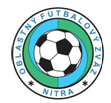 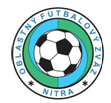 KR upozorňuje všetkých R, že pri udelení osobného trestu je potrebné v zápise o stretnutí popísať aj dôvod priestupkuKR upozorňuje všetkých R a DZ na včasné ospravedlnenie , najneskôr 14 dní pred majstrovským stretnutím. Rozhodca je ospravedlnenie povinný oznámiť na emailovú adresu: erik.barat23223@gmail.com a delegát zväzu na emailovú adresu: jozef.inovecky@zoznam.sk              V prípade oneskoreného ospravedlnenia môže byť voči R, DZ vyvodená disciplinárna sankcia. KR oznamuje R a DZ, že v prípade potreby treba kontaktovať jednotlivých správcov súťaži ISSF:Juraj Hudec       (tel.č. 0940 823 744) - VI. liga dospelí, VII. liga sk.A dospelí 	Jaroslav Kotrec (tel.č. 0911 110 028) - VII. liga sk.B,C dospelí, Campri Cup	Martin Horik     (tel.č. 0904 853 396) - VII. liga sk.GA-SA dospelí             Ladislav Kováč  (tel.č. 0911 381 079) - kategória U19,15KR ObFZ Nitra